ДОГОВОРУЧАСТИЯ В ДОЛЕВОМ СТРОИТЕЛЬСТВЕНА ЖИЛОЕ ПОМЕЩЕНИЕ№ 7-___Общество с ограниченной ответственностью Специализированный застройщик «ДиксиСтрой», именуемое в дальнейшем «Застройщик» (ОГРН 1212500007686, ИНН 2540260141, КПП 254001001, юридический адрес согласно регистрации: 690091, Приморский край, г. Владивосток, ул. Пограничная, дом 21, офис 32), в лице генерального директора Нахтигаля Анатолия Владимировича, с одной стороны и Гражданин РФ _________________________________. именуемый в дальнейшем «Участник долевого строительства», с другой стороны, совместно именуемые «Стороны», заключили настоящий договор о нижеследующем:ПРЕДМЕТ ДОГОВОРАПо настоящему Договору Застройщик обязуется в предусмотренный Договором срок своими силами и (или) с привлечением других лиц построить Многоквартирный жилой дом №7 в  «Жилой комплекс, расположенный в г. Владивостоке в районе ул. Главная д. 32 Д, 3 этап» и после получения разрешения на ввод его в эксплуатацию передать Участнику долевого строительства Объект долевого строительства, указанный в п. 1.2. Договора, а Участник долевого строительства обязуется уплатить обусловленную Договором цену и принять Объект долевого строительства в собственность при наличии разрешения на ввод в эксплуатацию Жилого дома в порядке и сроки предусмотренные настоящим Договором.Многоквартирный жилой дом, с монолитным железобетонным каркасом и стенами из мелкоштучных каменных материалов, с монолитными железобетонными поэтажными перекрытиями.Основные технико-экономические показатели объекта: общая площадь здания –7036,67 кв.м.; количество этажей - 5; этажность – 4;общая площадь квартир – 4566,34 кв.м.; количество квартир-студий - 98 шт.; количество внеквартирных кладовых – 60 шт.Класс энергоэффективности жилого дома – А++ (самый высокий). Сейсмостойкость – 6 баллов по СП 14.13330.2011 СНиП II-7-81* «Строительство в сейсмических районах». Уровень ответственности объекта строительства – нормальный, категория ответственности здания по степени сейсмической опасности – объект массового строительстваХарактеристики Объекта долевого строительства, передаваемого Застройщиком Участнику долевого строительства в соответствии с условиями настоящего договора:1.2.1. Назначение Объекта долевого строительства – нежилое помещение, непроизводственного назначения.1.2.2. Количество комнат -   шт.1.2.3. Площадь комнат -   кв.м     1.2.4. Количество лоджий – шт.1.2.5. Площадь лоджий –  кв.м.1.2.6. Общая проектная площадь Объекта долевого строительства (без лоджий) –         кв.м.1.2.7. Общая проектная площадь Объекта долевого строительства, включая площадь лоджий (с учетом уменьшающего коэффициента 0,5) –          кв.м. 1.2.8. Место расположения Объекта долевого строительства: Этаж     , Строительный (условный) номер       , расположен в доме № 7 (далее Жилой дом), отметка +_,000, оси ____-_____, __с-__с в осях __Общая проектная площадь Объекта долевого строительства (без учета балконов и лоджий), подлежащая передаче Участнику долевого строительства по договору после получения Застройщиком разрешения на ввод Жилого дома в эксплуатацию может быть изменена на основании данных обмеров, произведённых кадастровым инженером, после окончания строительства, указанных в техническом плане на Жилой дом.Приложениями к настоящему Договору являются: план этажа и ситуационный план (Приложение № 1) и план Объекта долевого строительства (Приложение № 2). Приложения №1 и №2 к настоящему Договору являются его неотъемлемой частью и подписываются сторонами при подписании настоящего Договора.Право Застройщика на привлечение денежных средств Участника долевого строительства по настоящему договору подтверждается следующими документами:Разрешение на строительство от 17.01.2022 г.  № 25-RU25304000-01-2022, выдано Администрацией г. Владивостока, срок действия Разрешения на строительство до 17 января 2024 г.Проектная декларация размещена в сети «Интернет» по адресу: наш.дом.рф.Право застройщика на земельный участок подтверждается записью в ЕГРН от 13.07.2021 № 25:28:050024:1922-25/056/2021-3. Договор купли-продажи земельного участка от 30.06.2021 года площадью 47 679 м², с кадастровым номером 25:28:050024:1922, зарегистрирован Управлением Росреестра по Приморскому краю 13.07.2021 года. Срок передачи Объекта долевого строительства Участнику долевого строительства по Акту приема-передачи – не позднее 04 июля 2025 г.Застройщик гарантирует Участнику долевого строительства отсутствие на момент заключения настоящего Договора текущих имущественных обязательств и прав третьих лиц на Объект долевого строительства, указанный в п. 1.2. настоящего договора. Застройщик также гарантирует, что в процессе исполнения настоящего договора имущественные права на объект не будут закреплены за иными лицами.Договор об участии в долевом строительстве подлежит государственной регистрации в соответствии с действующим законодательством РФ.Риск случайной гибели или случайного повреждения Объекта долевого строительства до его передачи Участникам долевого строительства по Акту приема – передачи несет Застройщик.Гарантийный срок для объекта долевого строительства за исключением технологического и инженерного оборудования, входящего в состав такого объекта долевого строительства – 5 (пять) лет. Указанный гарантийный срок исчисляется со дня передачи объекта долевого строительства, за исключением технологического и инженерного оборудования входящего в состав такого объекта долевого строительства.Гарантийный срок на технологическое и инженерное оборудование, входящее в состав передаваемого участнику долевого строительства объекта долевого строительства – 3 (три) года. Указанный гарантийный срок исчисляется со дня подписания первого передаточного акта или иного документа о передаче объекта долевого строительства.  Застройщик не несет ответственности за недостатки (дефекты) Объекта долевого строительства, обнаруженные в пределах гарантийного срока, если они произошли вследствие нормального износа Объекта долевого строительства или ее частей, нарушения требований технических и градостроительных регламентов, а также иных обязательных требований к процессу эксплуатации, либо вследствие ненадлежащего ее ремонта, проведенного самим Участником долевого строительства или привлеченными им третьими лицами.Все обнаруженные в течение гарантированного срока недостатки, которые не могли быть выявлены при осмотре Объекта долевого строительства и подписании передаточного Акта, должны быть устранены Застройщиком самостоятельно или с привлечением иных лиц, в разумный срок с момента уведомления его Участником долевого строительства об этих недостатках. Данное правило действует только в случае, если Участник долевого строительства докажет, что возникшие в течение гарантийного срока недостатки возникли по вине Застройщика. В случае нарушения Участником долевого строительства обязательств, установленных пунктами 3.3.9. Застройщик не несет гарантийных обязательств, предусмотренных условиями настоящего договора.ЦЕНА ДОГОВОРАЦена договора – размер денежных средств, подлежащих уплате Участником долевого строительства для строительства Объекта долевого строительства. Цена договора составляет                                                     (                                     ) рублей     копеек из расчета                (                                            ) рублей    копеек за 1 (один) квадратный метр общей проектной площади Объекта долевого строительства с учетом лоджий/балконов.По окончании строительства сумма экономии средств долевого строительства, определяемая как разница между суммой всех взносов, подлежащих уплате Участником долевого строительства, и суммой фактических расходов на строительство объекта, признается дополнительным доходом от оказания услуги Застройщика и остается в его распоряжении.Участник долевого строительства обязуется внести денежные средства в счет уплаты цены договора на счет эскроу, открываемый в ПАО Сбербанк (Эскроу – агент) для учета и блокирования денежных средств, полученных банком от являющегося владельцем счета Участника долевого строительства (Депонента) в счет уплаты цены настоящего договора, в целях их перечисления Застройщику (Бенефициару) при возникновении условий, предусмотренных Федеральным законом от 30.12.2004 № 214-ФЗ и договором счета эскроу, заключенным между Бенефициаром, Депонентом и Эскроу-агентом, с учетом следующего:Эскроу-агент: Публичное акционерное общество «Сбербанк России» (сокращенное наименование ПАО Сбербанк), место нахождения: г. Москва; адрес: 117997, г. Москва, ул. Вавилова, д.19; адрес электронной почты: Escrow_Sberbank@sberbank.ru, номер телефона: 8-800-555-55-50, доб. 60992851.Депонент:                     Бенефициар: Общество с ограниченной ответственностью Специализированный застройщик «ДиксиСтрой».Депонируемая сумма:                                    (                                                  ) рублей    копеек.Срок перечисления Депонентом Суммы депонирования: в течение 10 (десяти) рабочих дней с момента государственной регистрации настоящего договора.Срок условного депонирования денежных средств: до 04 июля 2025 года (но не более шести месяцев) после срока ввода в эксплуатацию многоквартирного жилого дома.Основания перечисления Застройщику (Бенефициару) депонированной суммы: - разрешение на ввод в эксплуатацию многоквартирного жилого дома;- сведения Единого государственного реестра недвижимости, подтверждающие государственную регистрацию права собственности в отношении одного объекта долевого строительства, входящего в состав многоквартирного жилого дома. Оплата по договору осуществляется не ранее государственной регистрации договора в управлении Росреестра по Приморскому краю.  2.2.1. Участник долевого строительства оплачивает часть первоначального взноса путем перечисления средств на счет эскроу:Участник долевого строительства согласен с тем, что в случае досрочной передачи Объекта долевого строительства, сроки платежей, установленные в п. 2.2. для оплаты цены Объекта долевого строительства, не наступившие ко дню получения Участником долевого строительства извещения Застройщика о досрочной передаче Объекта долевого строительства, считаются измененными на сроки, установленные в извещении Застройщика о досрочной передаче Объекта долевого строительства. В случае неполной оплаты цены Объекта долевого строительства, при условии готовности Застройщика к досрочной передаче Объекта долевого строительства, Застройщик вправе не передавать Объект долевого строительства Участнику долевого строительства и не подписывать акт приема-передачи Объекта долевого строительства до полной оплаты Объекта долевого строительства Участником долевого строительства. Условия, установленные в п. 2.9, 3.2.3., 5.1., 3.3.5. настоящего Договора, применяются и при досрочной передаче Объекта долевого строительства. Стороны признают, что в связи с неизбежной строительной погрешностью и допустимыми отклонениями фактического расположения стен и перегородок от их осевых линий по проекту, конфигурация и фактическая площадь Объекта долевого строительства может незначительно отличаться от конфигурации и площади предусмотренной Договором.Стороны пришли к соглашению о том, что указанная в п.2.1. Договора цена Договора может быть изменена на условиях, указанных в п.2.10, п.2.11. настоящего Договора.После проведения кадастровым инженером обмеров Объекта Стороны, исходя из окончательной суммарной площади Объекта по данным обмеров и стоимости одного квадратного метра, указанной в п.2.1. Договора, уточняют Цену Договора, и производят окончательный расчет по Договору.В случае увеличения проектной площади Объекта долевого строительства по данным экспликации кадастрового инженера, по сравнению с данными проектной документации, Участник долевого строительства обязуется оплатить Застройщику разницу, рассчитанную в соответствии с п. 2.1. настоящего Договора в течение 10 (десяти) рабочих дней после надлежащего уведомления его Застройщиком. В случае уменьшения проектной площади Объекта долевого строительства по данным экспликации кадастрового инженера, по сравнению с данными проектной документации, Застройщик обязуется вернуть Участнику долевого строительства разницу, рассчитанную в соответствии с п. 2.1. настоящего Договора.Застройщик не возвращает Участнику долевого строительства какие-либо денежные средства в связи с тем, что при государственной регистрации права собственности Участника долевого строительства на Объект долевого строительства в выписке из Единого государственного реестра недвижимости будет указана общая площадь Объекта долевого строительства без учета площади лоджий и балконов.Проведение всех расчетов между Участником долевого строительства и Застройщиком по настоящему Договору Стороны свидетельствуют в Акте приема-передачи Объекта долевого строительства, что является подтверждением исполнения обязательства по уплате Цены настоящего Договора Участником долевого строительства надлежащим образом и в полном объеме.ПРАВА И ОБЯЗАННОСТИ СТОРОНЗастройщик обязуется:В случае изменения проектной документации по строительству Жилого дома, а также в иных случаях, предусмотренных действующим законодательством, вносить в проектную декларацию соответствующие изменения и опубликовывать соответствующие изменения в порядке и в сроки, предусмотренные действующим законодательством.В порядке и в сроки, установленные настоящим договором передать Участнику долевого строительства Объекта долевого строительства по Акту приема-передачи при условии полной оплаты ее цены, неустойки (штрафов, пеней), а также разницы за увеличение площади. В случае, если передача Объекта долевого строительства не может быть завершена в срок, предусмотренный п 1.5. настоящего договора, Застройщик не позднее, чем за два месяца до истечения указанного срока обязуется направить Участнику долевого строительства соответствующую информацию и предложение об изменении договора. Изменение предусмотренного настоящим договором срока передачи Объекта долевого строительства от Застройщика Участнику долевого строительства осуществляется в порядке, установленном действующим законодательством.Настоящим договором допускается досрочное исполнение Застройщиком обязательства по передаче Объекта долевого строительства. О досрочной передаче Объекта долевого строительства Застройщик обязуется уведомить Участника долевого строительства путем направления в его адрес извещения о досрочной передаче Объекта долевого строительства. После получения разрешения на ввод в эксплуатацию Жилого дома досрочно исполнить свои обязательства по передаче Объекта долевого строительства Участнику долевого строительства по Акту приема-передачи, по одностороннему акту о передаче Объекта долевого строительства.В случае изменения данных о Застройщике и объекте строительства разместить информацию в течение 5 (пяти) дней в сети Интернет на сайте Единой информационная системы жилищного строительства (ЕИСЖС): наш.дом.рф. Все изменения вносятся в Проектную декларацию по объекту строительства. Направления письменного уведомления в адрес Участника долевого строительства не требуется. Участник долевого строительства считается извещенным об изменениях со дня размещения информации в сети Интернет.В случае расторжения Участником долевого строительства настоящего Договора по основаниям, предусмотренным частями 1 и 1.1 статьи 9 Федерального закона № 214-ФЗ от 30.12.2004 г., а также в  иных установленных федеральным законом или Договором случаях, денежные средства со счета эскроу, подлежат возврату Участнику долевого строительства, путем их перечисления эскроу-агентом на счет открытый на имя участника долевого строительства                                                      №                            в банке  БИК:                               .  При заключении Договора счета эскроу, Участник долевого строительства обязан указать в Договоре счета эскроу указанный номер счета, в качестве счета на который осуществляется возврат денежных средств.В случае, если к моменту расторжения настоящего Договора, денежные средства со счета эскроу будут перечислены Застройщику, Застройщик обязуется возвратить Участнику долевого строительства уплаченные по настоящему Договору денежные средства, путем их перечисления на указанный выше счет, предварительно уведомив Кредитора о возврате денежных средств не менее чем за 5 рабочих дней до их отправки путём направления соответствующего письма с уведомлением о вручении.Застройщик вправе:Вносить изменения и дополнения в проект строительства Жилого дома, в соответствии с действующим законодательством РФ.По желанию и за счет Участника долевого строительства согласовать с проектировщиками внесение изменений проектную документацию по перепланировке и переоборудованию Объекта долевого строительства не противоречащим нормативным документам.Воздержаться от передачи Объекта долевого строительства Участнику долевого строительства при нарушении Участником долевого строительства условий об оплате цены Договора и порядке внесения денежных средств до исполнения Участником долевого строительства обязательств о полной оплате Объекта долевого строительства.Участник долевого строительства обязуется:3.3.1. Произвести оплату Цены Объекта долевого строительства в соответствии с условиями настоящего Договора, в том числе при досрочной передаче Объекта долевого строительства;3.3.2. Произвести оплату Цены Договора в соответствии с обмерами кадастровым инженером Объекта долевого строительства в течение 10 календарных дней с момента получения уведомления о передаче Объекта долевого строительства; 3.3.3. Подписать акт приема-передачи.3.3.4. Незамедлительно рассматривать и принимать решения в связи с обращениями Застройщика при оформлении дополнительных соглашений, связанных с реализацией настоящего Договора.3.3.5. Уплатить Застройщику предусмотренные Договором и (или) действующим законодательством РФ неустойки (штрафы, пени) в течение 5 (Пяти) рабочих дней с момента получения соответствующего письменного требования Застройщика.3.3.6. Приступить к приемке Объекта долевого строительства по акту приема-передачи в течение 7 (семи) дней с момента получения уведомления Застройщика о готовности Объекта долевого строительства к передаче (в том числе досрочном);3.3.7.	Самостоятельно нести в полном объеме расходы по оплате, в том числе эксплуатирующей организации, услуг управления, коммунального и технического (содержание и ремонт) обслуживания Объекта долевого строительства, иных расходов на содержание общего имущества в Доме. Указанные обязательства возникают у Участников долевого строительства с даты подписания Сторонами Акта приема-передачи Объекта долевого строительства, либо с даты составления Застройщиком одностороннего акта о передаче Объекта долевого строительства Участнику долевого строительства, в порядке, установленном настоящим договором.3.3.8. Зарегистрировать право собственности на Объект долевого строительства в течение 45 календарных дней с момента подписания акта приема-передачи Объекта долевого строительства;3.3.9. Не осуществлять самовольно перепланировку и/или переустройство Объекта долевого строительства, не производить работы, затрагивающие фасад здания и его элементы без согласия Застройщика и проектной документации выданных компетентными органами. Ответственность в том числе перед третьими лицами и Застройщиком, за такие действия лежит полностью на Участнике долевого строительства. Под переустройством согласно настоящему пункту Договора Стороны также понимают осуществление мероприятий, влияющих на архитектурный облик Объекта (в т.ч. превращение лоджий и балконов в эркеры, установка кондиционеров, решеток, остеклений, изменение конфигурации или цветового решения оконных рам или окон).3.3.10. Уведомлять Застройщика об изменении своего адреса, телефонов, паспортных данных в течение 3 (трех) дней с момента такого изменения. Риски неблагоприятных последствий, связанных с невыполнением Участником долевого строительства условий настоящего пункта, возлагаются в полном объеме на Участника долевого строительства. Обязательства сторон договора считаются исполненными с момента уплаты в полном объеме денежных средств (в том числе оплаты за увеличение площади Объекта долевого строительства) в соответствии с договором и подписания Сторонами акта приема-передачи о передаче Объекта долевого строительства.Участник долевого строительства вправе:Обратиться к кадастровому инженеру, производившему обмеры, для определения фактической площади Объекта долевого строительства.Обратиться в органы, осуществляющие государственную регистрацию прав на недвижимое имущество и сделок с ним, с заявлением о государственной регистрации права собственности на Объект долевого строительства после подписания Сторонами Акта приема-передачи Объекта долевого строительства и на основании выданной Застройщиком справки об отсутствии у Участника долевого строительства задолженности по оплате цены настоящего договора.Обязательство Застройщика считается исполненным с момента подписания Сторонами Акта приема-передачи Объекта долевого строительства или иного документа о передаче, либо составления Застройщиком одностороннего акта о передаче Объекта долевого строительства.Обязательство Участника долевого строительства считается исполненным с момента уплаты в полном объеме денежных средств, в том числе неустойки (пеня, штраф), доплаты за увеличение площади и иных платежей, в соответствии с настоящим договором и подписания Сторонами Акта приема-передачи Объекта долевого строительства.ТЕХНИЧЕСКОЕ СОСТОЯНИЕ ОБЪЕКТА ДОЛЕВОГО СТРОИТЕЛЬСТВА4.1. На Объекте долевого строительства на момент его передачи Участнику долевого строительства должны быть произведены следующие работы:- монтаж вентиляционных блоков;- кладка перегородок помещения санузла;  - монтаж стояка (ов) для холодной воды, на концах которых установлена запорная арматура, - монтаж прибора (ов) учета расхода холодной воды;- монтаж канализационного стояка (ов) с отводами;- установка прибора учета электроэнергии;- монтаж распределительного щитка;- монтаж системы электрического отопления;-установка металлической входной двери в квартиру;-устройство балконных ограждений;-монтаж оконных и дверных блоков из ПВХ профиля;-монтаж пожарной сигнализации в полном объеме;-витражное остекление лоджий/балконов из ПВХ профиля.ПЕРЕДАЧА ОБЪЕКТА ДОЛЕВОГО СТРОИТЕЛЬСТВАПередача Объекта долевого строительства Застройщиком Участнику долевого строительства осуществляется по Акту приема-передачи при полной оплате Участником долевого строительства цены договора, неустоек (штрафов, пеней), процентов и разницы за увеличение площади, а также иных платежей в соответствии с настоящим договором;Не менее, чем за 1 месяц до даты окончания передачи Объекта долевого строительства, указанного в Договоре долевого участия Застройщик обязан направить Участнику долевого строительства сообщение о завершении строительства Жилого дома и о готовности Объекта долевого строительства к передаче, а также предупредить Участника долевого строительства о необходимости принятия Объекта долевого строительства и о последствиях бездействия Участника долевого строительства. Сообщение направляется Застройщиком по почте заказным письмом с описью вложения и уведомлением о вручении по последнему указанному Участником долевого строительства почтовому адресу или вручается Участнику долевого строительства лично под расписку. Участник долевого строительства обязан принять Объект долевого строительства по Акту приема-передачи в течение 7 (семи) рабочих дней с даты окончания месячного срока, исчисляемого с момента получения сообщения о завершении строительства Жилого дома и о готовности Объекта долевого строительства к передаче.При уклонении Участника долевого строительства от принятия Объекта долевого строительства в предусмотренный в п. 3.3.6 настоящего договора срок или при немотивированном отказе Участника долевого строительства от принятия Объекта долевого строительства Застройщик по истечении одного месяца со дня окончания срока, предусмотренного п. 3.3.6 настоящего договора, вправе составить односторонний акт о передаче Объекта долевого строительства. При этом риск случайной гибели Объекта долевого строительства признается перешедшим к Участнику долевого строительства со дня составления предусмотренного настоящим пунктом одностороннего акта. Указанные меры применяются в том случае, если Застройщик обладает сведениями о получении Участником долевого строительства сообщения о готовности Объекта долевого строительства к передаче, либо оператором почтовой связи заказное письмо возвращено с сообщением об отказе Участника долевого строительства от его получения или в связи с отсутствием Участника долевого строительства по указанному им почтовому адресу, либо с истечением срока хранения оператором почтовой связи заказного письма и его возвратом в связи с неявкой адресата. При невыполнении Участником долевого строительства обязательств по полной оплате цены Договора и/или принятии Объекта долевого строительства, обязательства Застройщика по передаче Объекта долевого строительства не считаются просроченными. При этом Застройщик не несет ответственность за нарушение предусмотренного Договором срока передачи Участнику долевого строительства Объекта долевого строительства.Акт приема-передачи Объекта долевого строительства подписывается Застройщиком и Участником долевого строительства. В случае выявления недостатков при передаче Объекта долевого строительства, оформленных актом о несоответствии объекта долевого строительства требованиям условий договора, требованиям технических регламентов, проектной документации и градостроительных регламентов, а также иным обязательным требованиям с указанием конкретных несоответствий вышеуказанным требованиям, и в случае отказа Участником долевого строительства от подписания акта приема-передачи Объекта долевого строительства до устранения выявленных недостатков, Застройщик обязуется устранить выявленные недостатки в разумный срок.В случае выявления недостатков, которые делают Объект долевого строительства непригодным для использования, по требованию Участника долевого строительства и при наличии соответствующих результатов заказанной Участником долевого строительства экспертизы, Застройщик совместно с Участником долевого строительства, на основании результатов экспертизы составляет Акт с указанием выявленных недостатков и сроком их устранения силами Застройщика, либо другими лицами, привлеченными Застройщиком по своему усмотрению. В течение 3 (трех) рабочих дней после устранения недостатков Застройщик передает Участнику долевого строительства Объект долевого строительства с составлением Акта приема-передачи.ОДНОСТОРОННИЙ ОТКАЗ ОТ ИСПОЛНЕНИЯ ДОГОВОРАУчастник долевого строительства в одностороннем порядке вправе отказаться от исполнения договора в соответствии с положениями, установленными ч.1 ст.9 и ч. 7 ст. 15.4 Федерального закона от 30 декабря 2004 года № 214-ФЗ «Об участии в долевом строительстве многоквартирных домов и иных объектов недвижимости».По требованию Участника долевого строительства, договор может быть расторгнут в судебном порядке в соответствии с положениями, установленными ч.1.1 ст.9 Федерального закона от 30 декабря 2004 года №214-ФЗ «Об участии в долевом строительстве многоквартирных домов и иных объектов недвижимости».Застройщик вправе в одностороннем внесудебном порядке отказаться от исполнения настоящего договора в следующих случаях:Просрочка внесения платежа в течение более чем два месяца, если в соответствии с договором уплата цены договора должна производится Участником долевого строительства путем единовременного внесения платежа;Систематическое нарушение (более 3-х раз) в течение 12 (двенадцати) месяцев Участником долевого строительства сроков внесения платежей или просрочка внесения платежа в течение более чем два месяца, если в соответствии с договором уплата цены договора должна производится Участником долевого строительства путем внесения платежей в предусмотренный договором период.В случае одностороннего отказа Сторона направляет другой Стороне уведомление с мотивированным обоснованием причин отказа, которое подлежит направлению по почте заказным письмом с описью вложения.При наступлении оснований для возврата Участнику долевого строительства денежных средств со счета эскроу (в том числе в случае расторжения/прекращения/отказа от исполнения Договора сторонами), денежные средства со счета эскроу подлежат возврату участнику долевого строительства в соответствии с условиями договора счета эскроу.УСТУПКА ПРАВ ТРЕБОВАНИЙ ПО ДОГОВОРУУступка Участником долевого строительства прав требований по настоящему договору допускается только после уплаты им цены договора или одновременно с переводом долга на нового Участника долевого строительства в порядке, установленном гражданским кодексом РФ и только при наличии письменного согласия Застройщика.Уступка прав требований по договору подлежит государственной регистрации в органах, осуществляющих государственную регистрацию прав на недвижимое имущество и сделок с ним.Уступка Участника долевого строительства прав требований по настоящему Договору допускается с момента государственной регистрации настоящего Договора до момента подписания Сторонами Акта приема-передачи Объекта долевого строительства.ОТВЕТСТВЕННОСТЬ СТОРОНВ случае неисполнения или ненадлежащего исполнения обязательств по договору Сторона, не исполнившая своих обязательств или ненадлежащим образом исполнившая свои обязательства, обязана уплатить другой Стороне предусмотренные настоящим договором неустойки (штрафы, пени) и возместить в полном объеме причиненные убытки сверх неустойки.В случае нарушения установленного договором срока внесения платежа Участник долевого строительства уплачивает Застройщику неустойку (пени) в размере одной трехсотой ставки рефинансирования Центрального банка Российской Федерации, действующей на день исполнения обязательства, от суммы просроченного платежа за каждый день просрочки. Уплата неустойки (пени, штрафа) не освобождает Участника долевого строительства от обязанности осуществления платежей и устранения допущенных нарушений, и не лишает Застройщика права на расторжение договора в одностороннем порядке.В случае нарушения предусмотренного договором срока передачи Участнику долевого строительства Объекта долевого строительства Застройщик уплачивает Участнику долевого строительства неустойку (пени) в размере одной трехсотой ставки рефинансирования Центрального банка Российской Федерации, действующей на день исполнения обязательства, от цены договора за каждый день просрочки. Если Участником долевого строительства является гражданин, неустойка (пени) уплачивается Застройщиком в двойном размере. В случае нарушения предусмотренного договором срока передачи участнику долевого строительства Объекта долевого строительства вследствие уклонения участника долевого строительства от подписания передаточного акта или иного документа о передаче Объекта долевого строительства застройщик освобождается от уплаты участнику долевого строительства неустойки (пени) при условии надлежащего исполнения застройщиком своих обязательств по такому договору.Если в Объекте долевого строительства были произведены работы по перепланировке и переустройству, ремонтные отделочные работы, то при прекращении настоящего договора по любым основаниям Участник долевого строительства обязан, по усмотрению Застройщика, либо компенсировать все затраты Застройщика по такому восстановлению (обоснованные расчетом Застройщика) в течение 7 календарных дней, с даты получения требования. При этом между Сторонами согласовано, что Застройщик вправе удержать сумму указанных затрат из уплаченных участником долевого строительства собственных денежных средств, подлежащих возврату Участнику долевого строительства. Стороны договорились, что с даты подписания настоящего договора и до даты окончания гарантийного срока на устранение недостатков, выявленных в процессе эксплуатации Объекта долевого строительства, в случае причинения Участником долевого строительства ущерба Объекта долевого строительства, Жилому дому, а также третьим лицам исполненными работами по перепланировке, переоборудованию Объекта долевого строительства, либо иными строительными работами, на основании заказанного им и согласованного соответствующими инстанциями проекта перепланировки либо без такового, Участник долевого строительства обязуется в течение 10 (десяти) календарных дней, с момента получения письменного требования, оплатить либо возместить Застройщику сумму материального ущерба (обоснованного расчетом Застройщика), а также третьими лицами, которым он был причинен.ФОРС-МАЖОРСторона, не исполнившая (полностью или частично) или ненадлежащим образом исполнившая свои обязательства по настоящему договору несет ответственность, если не докажет, что надлежащее исполнение обязательств оказалось невозможным вследствие непреодолимой силы (форс-мажор), т.е. чрезвычайных и непредотвратимых обстоятельств при конкретных условиях конкретного периода времени.К обстоятельствам непреодолимой силы Стороны настоящего договора отнесли такие: изменение законодательства, издание ненормативных актов органов государственной власти, в том числе выданных в отношении Застройщика и обязывающих его приостановить либо прекратить строительство Жилого дома, издание нормативно-правовых актов и распоряжений, актов других органов и должностных лиц, а также действие либо бездействие государственных или местных органов власти, влияющие на ход строительства Жилого дома, приостановление государственной регистрации прав на недвижимое имущество либо отказ в ее проведении Управлением Федеральной регистрационной службы государственной регистрации, кадастра и картографии по Приморскому краю; явления стихийного характера (землетрясение, наводнение, удар молнии, оползень и т.п.), температуру воздуха, силу ветра и уровень осадков в месте исполнения обязательств по настоящему договору препятствующие нормальным условиям деятельности; пожары, техногенные катастрофы, произошедшие не по вине Сторон; мятежи, бунты, беспорядки, забастовки, боевые действия, террористические акты и другие обстоятельства, которые выходят за рамки разумного контроля Сторон и влияют на исполнение Сторонами обязательств. Обстоятельства непреодолимой силы подтверждаются справками компетентных органов. Срок выполнения обязательств отодвигается соразмерно времени, в течение которого действовали форс-мажорные обстоятельства или последствия, вызванные этими обстоятельствами.Если форс-мажорные обстоятельства длятся более шести месяцев, Стороны имеют право расторгнуть настоящий договор до истечения срока его действия, в том числе в порядке одностороннего отказа. При этом Стороны не несут никакой материальной ответственности, кроме обязательств вернуть все полученное по договору.Сторона, оказавшаяся не в состоянии исполнить обязательство по настоящему договору в следствие непреодолимой силы обязана в течение 20 дней со дня прекращения обстоятельств известить другую Сторону о характере непреодолимой силы, степени разрушения и их влиянии на исполнение настоящего договора в письменной форме.ЗАКЛЮЧИТЕЛЬНЫЕ ПОЛОЖЕНИЯНастоящий договор вступает в силу с момента его подписания, подлежит государственной регистрации и действует до выполнения Сторонами своих обязательств в полном объеме.Во всем остальном, что не предусмотрено настоящим договором, Стороны руководствуются действующим законодательством РФ.Если в результате правовой экспертизы представленных документов, орган регистрации прав на недвижимое имущество даст заключение о невозможности оформления права собственности Участника долевого строительства или третьих лиц на Объект долевого строительства в порядке и на условиях настоящего договора, Стороны обязаны привести свои взаимоотношения в соответствие с требованиями законодательства, а также органа регистрации прав, в том числе путем подписания соответствующих письменных документов.Стороны будут стремиться разрешать возникающие между ними споры и разногласия путем переговоров. В случае не достижения согласия по спорным вопросам в ходе переговоров, Стороны передают спор на рассмотрение в суд по месту нахождения Застройщика.Все изменения и дополнения оформляются дополнительными соглашениями Сторон в письменной форме, которые являются неотъемлемой частью настоящего договора. При этом Стороны обязаны уведомить Банк обо всех изменениях, вносимых в Договор, в письменном виде в срок не позднее 5 рабочих дней до планируемой даты их внесения с направлением в адрес Банка соответствующего письма с уведомлением о вручении.Все уведомления, запросы, извещения, требования и иные сообщения по вопросам, связанным или вытекающим из настоящего договора, должны быть совершены в письменной форме и могут быть доставлены посредством личного вручения адресату, а договоры, должны быть совершены в письменной форме и могут быть доставлены посредством личного вручения адресату, а также с использованием средств почтовой, телеграфной, факсимильной и электронной связи (помимо случаев специально оговоренных в законодательстве и настоящем договоре). Положения настоящего договора носят конфиденциальный характер не подлежат разглашению третьим лицам. Это условие сохраняется и после прекращения действия договора.Подписанием настоящего договора Участник долевого строительства выражает согласие на передачу в залог ПАО «Сбербанк» земельного участка с кадастровым номером 25:28:050024:1922 на основании кредитного договора, заключенного Застройщиком с кредитной организацией – ПАО «Сбербанк» на срок до окончания срока действия Кредитного договора или на срок до полного исполнения обязательств по Кредитному договору (в зависимости от того, что наступит раньше).  Кредит предоставляется Застройщику на строительство Жилого комплекса, расположенного в г. Владивостоке в районе ул. Главная д. 32 Д, 3 этап, дом №5,7».Одновременно с подписанием настоящего договора Участник долевого строительства дает согласие на обработку персональных данных, указанных в настоящем договоре, то есть   на   совершение действий, предусмотренных п. 3 ст. 3 Федерального закона от 27.07.2006 N 152-ФЗ «О персональных данных», а именно: действие (операция) или совокупность действий (операций), совершаемых с использованием средств автоматизации или без использования таких средств с персональными данными, включая сбор, запись, систематизацию, накопление, хранение, уточнение (обновление, изменение), извлечение, использование, передачу (распространение, предоставление, доступ), обезличивание, блокирование, удаление, уничтожение персональных данных. Настоящее согласие действует со дня его подписания до дня отзыва в письменной форме.Настоящий договор составлен в 3 (трех) экземплярах, имеющих равную юридическую силу. Один экземпляр - для Банка и по одному экземпляру для каждой из сторон.АДРЕСА И РЕКВИЗИТЫ СТОРОНЗАСТРОЙЩИК:Общество с ограниченной ответственностью Специализированный застройщик «ДиксиСтрой» ИНН 2540260141; КПП 254001001ОГРН 1212500007686Юридический адрес: 690091, Приморский край, г. Владивосток, ул. Пограничная, дом 21, офис 32Тел.: (423)201-50-50, 276-86-86р/с 40702810750000038366 в Дальневосточный банк ПАО «СБЕРБАНК РОССИИ» г. ХабаровскК/счет 30101810600000000608БИК 040813608Генеральный директор   ________________________________________________ / А.В. Нахтигаль М.П.УЧАСТНИК ДОЛЕВОГО СТРОИТЕЛЬСТВА:____________________________________________________________________________________________________________________________________________________________________________                                                                      (Ф.И.О. полностью, подпись)______________________________________________________________________________________                                                                      (Ф.И.О. полностью, подпись)План ___-го этажа многоквартирного жилого домаСитуационный план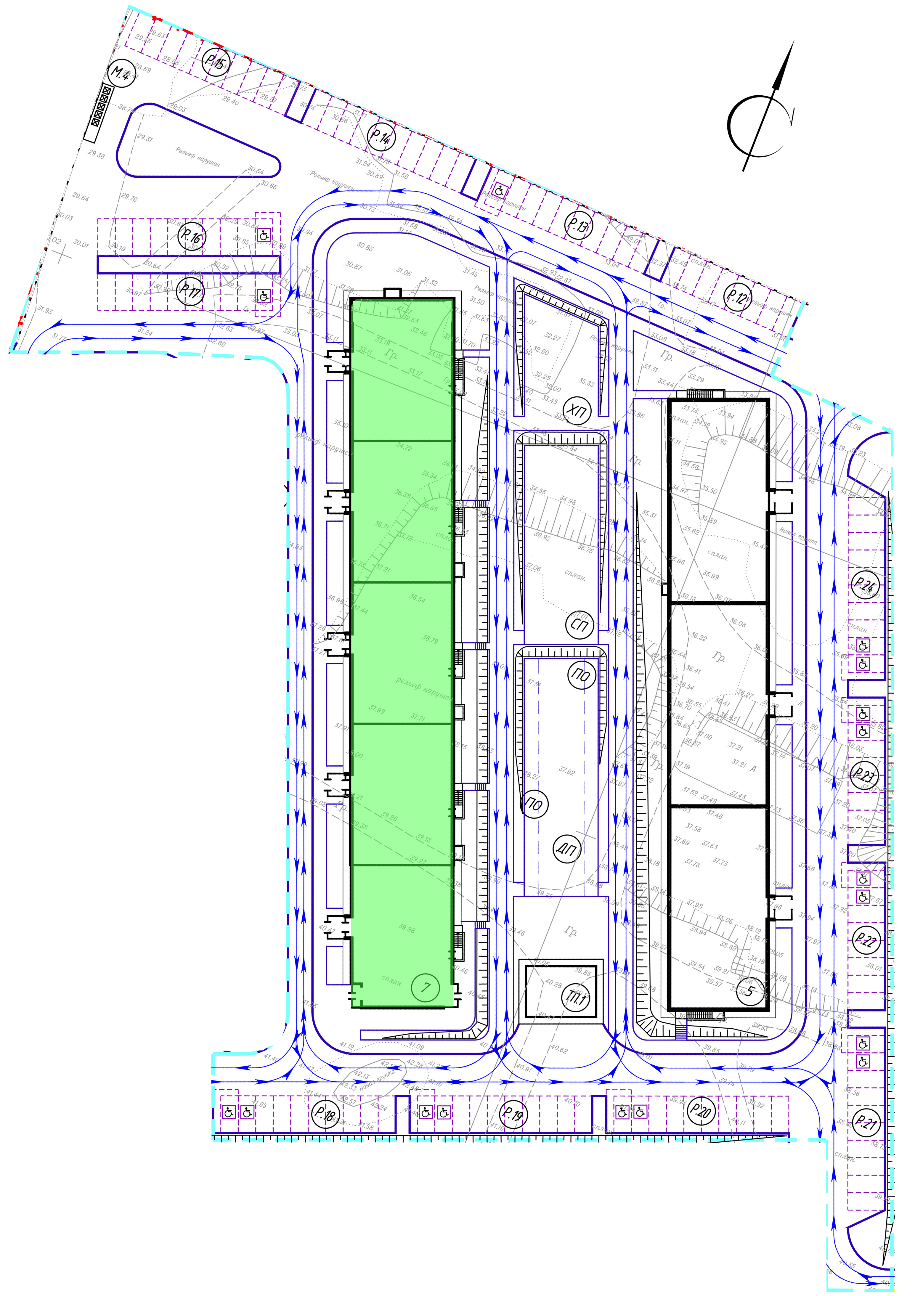 Подписи сторон:План Объекта долевого строительства №       многоквартирного жилого домаПодписи сторон:г. Владивосток      «      »                 202    г.Приложение № 1к договору участия в долевом строительстве№ 7-___ от «    »                   202__ г.ЗАСТРОЙЩИК:Генеральный директор ООО СЗ «ДиксиСтрой»___________________________/ А.В. Нахтигаль УЧАСТНИК ДОЛЕВОГО СТРОИТЕЛЬСТВА:________________________ /____________Приложение № 2к договору участия в долевом строительстве№ 7-        от «     »                    202__ гЗАСТРОЙЩИК:Генеральный директор ООО СЗ «ДиксиСтрой»___________________________/ А.В. Нахтигаль УЧАСТНИК ДОЛЕВОГО СТРОИТЕЛЬСТВА:________________________ / ____________.